 Reunião de Grupo Disciplinar -………………… - Código……Ata nº…..Aos …………………………………………………..dias do mês de ………………………………do ano de dois mil ……/……, reuniram-se na sala ……….. os professores do(s)  ……………………ano(s) da disciplina de ………………………….Presenças:Foram tratados os seguintes assuntos:PlanificaçãoPreparação de materiais pedagógicosDivulgação de informação Outros Descrição dos pontos assinalados:_____________________________________________________________________________________________________________________________________________________________________________________________________________________________________________________________________________________________________________________________________________________________________________________________________________________________________________________________________________________________________________________________________________________________________________________________________________________________________________________________________________________________________________________________________________________________________________________________________________________________________________________________________________________________________________________________________________________________________________________________________________________________________________________________________________________________________________________________________________________________________________________________________________________________________________________________________________________________________________________________________________________________________________________________________________________________________________________________________________________________________________________________________________________________________________________________________________________________________________________________________________________________________________________________________________________________________________________________________________________________________________________________________________________________________________________________________________________________________________________________________________________________________________________________________________________________________________________________________________________________________________________________________________________________________________________________________________________________________________________________________________________________________________________________________________________________________________________________________________________________________________________________________________________________________________________________________________________________________________________________________________________________________________________________________________________________________________________________________________________________________________________________________________________________________________________________________________________________________________________________________________________________________________(Caso sejam emanados documentos, favor anexar)O(A) Secretário(a)			O(A) Delegado(a)___________________	_	____________________Entregue a …./…/….O Conselho Executivo……………………………….ProfessoresAssinaturasLongo prazo Médio prazoBalanço dos conteúdos lecionados Fichas de trabalho Fichas de avaliação Outros materiais de apoio 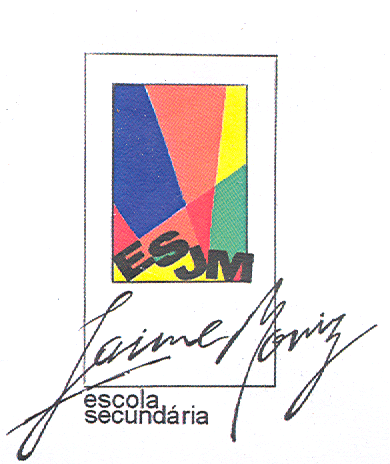 